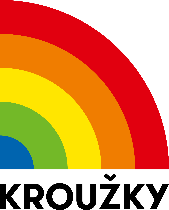           VYBERTE SI Z KROUŽKŮ VE VAŠÍ mateřské škole                        Herrmannova 1Přihlašujte své děti online na www.krouzky.cz                     do 20. září 2021.
Těšíme se na školní rok plný dětské radosti.                  KROUŽKY Olomouc, Družstevní 25, 783 35 Horka nad Moravou, tel.: 773 080 063, olomouc@krouzky.cz www.krouzky.cz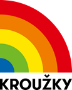 